Master Your Maths 5 Answers (Weeks 23-26) Daily Work and Weekly Tests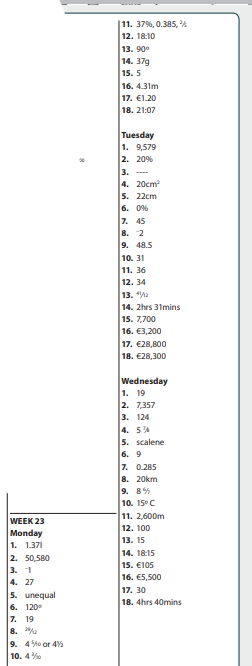 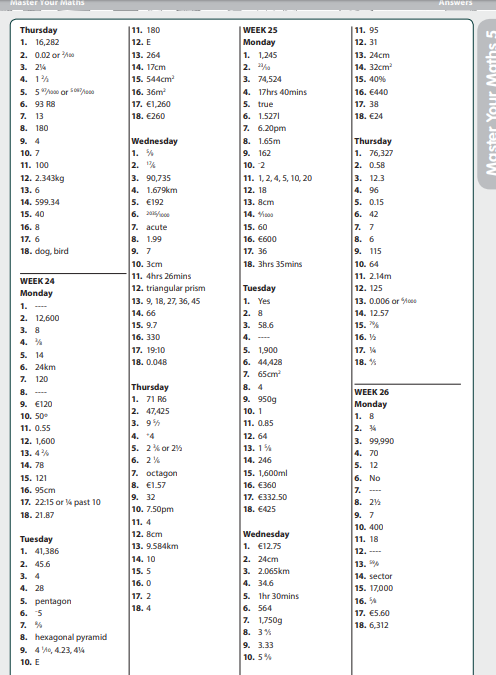 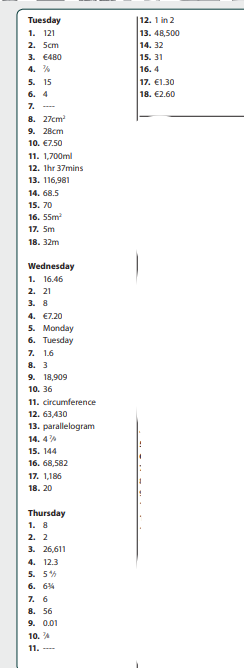 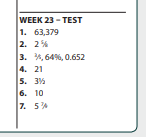 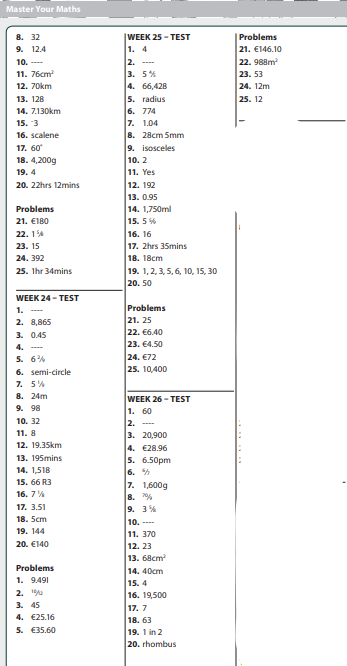 Busy at MathsBun Go BarrPAGE 1101. 45mins2. 10:103. 45mins4. 1hr 55mins5. 1hr 28mins6. 1hr 39mins7. 2 hrs 7mins8. 1hr 09mins9. 3hrs10. 1hr 45mins11. 10.17pm12. 37mins13. 3 hrs 25mins14. 3hrs 51mins15. 13hrs 47minsChallenge: (a) Emer(b) 32minsPAGE 1111.(a) 5.43am(b) 11.17am(c) 3.40pm(d) 7.54pm(e) 11.23pm2.(a) 00:17(b) 09:25(c) 13:53(d) 17:38(e) 22:223.(a) 00:25(b) 07:40(c) 15:35(d) 17:37(e) 10:26(f) 22:274.(a) 09:52(b) 12:11(c) 16:03(d) 10:56(e) 19:45(f) 22:09(g) 23:54(h) 22:355.(a) 09:27(b) 12:12(c) 14:49(d) 17:34(e) 20:126. 6hrs 43mins7. 12hrs 52mins8. 16:349. 10:4710. 5hrs 40mins11. 8hrs 50minsChallenge: 5hrs 39minsPAGE 135(a) 20g, kitchen scales(b) 600g, kitchen scales(c) 2kg, spring balance(d) 15g, kitchen scales(e) 500kg, livestock scales 
(f) 270g, kitchen scales(g) 100g, kitchen scales(h) 3,750kg, weigh bridge(i) 25g, kitchen scales(j) 350g, kitchen scalesMaths Fact: 55.2kgP101 DLónSóinseáilTeilifísObair bhaileLeabharAirgeadP.101 FAg caintAg scríobh Ag gáireAg rith P.102 ITógfaidhNí thógfaidhCeannóidhNí CheannóidhÓlfaidhNí ÓlfaidhNí bhaileoidhBaileoidhCuirfidhNí ChuirfidhFanfaidhNí Fhanfaidh